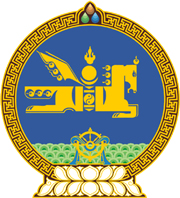 МОНГОЛ УЛСЫН ХУУЛЬ2022 оны 04 сарын 22 өдөр                                                                  Төрийн ордон, Улаанбаатар хот   ХӨДӨЛМӨРИЙН ТУХАЙ ХУУЛЬ    /ШИНЭЧИЛСЭН НАЙРУУЛГА/-Д   ӨӨРЧЛӨЛТ ОРУУЛАХ ТУХАЙ1 дүгээр зүйл.Хөдөлмөрийн тухай хууль /Шинэчилсэн найруулга/-ийн 4 дүгээр зүйлийн 4.1.8 дахь заалт, 14 дүгээр зүйлийн 14.3.1 дэх заалт, 20 дугаар зүйлийн 20.3 дахь хэсэг, 32 дугаар зүйлийн 32.1 дэх хэсэг, 33 дугаар зүйлийн 33.1 дэх хэсэг, 34 дүгээр зүйлийн 34.1.3 дахь заалт, 35 дугаар зүйлийн 35.5 дахь хэсэг, 36 дугаар зүйлийн 36.1.3 дахь заалтын “нийслэл, сум,” гэснийг “сум, нийслэл,” гэж тус тус өөрчилсүгэй.МОНГОЛ УЛСЫН ИХ ХУРЛЫН ДАРГА 				Г.ЗАНДАНШАТАР